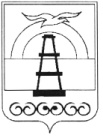 АДМИНИСТРАЦИЯ МУНИЦИПАЛЬНОГО ОБРАЗОВАНИЯ ГОРОДСКОЙ ОКРУГ «ОХИНСКИЙ»ПОСТАНОВЛЕНИЕот ________________                                                                         № _________г. ОхаО внесении изменений в постановление администрации муниципального образования городской округ «Охинский» от 28.12.2021 № 860 «Об утверждении минимальной месячной тарифной ставки рабочего первого разряда основной профессии на предприятии»В соответствии с постановлением Правительства Российской Федерации от 28.05.2022 № 973 «Об особенностях исчисления и установления в 2022 году минимального размера оплаты труда, величины прожиточного минимума, социальной доплаты к пенсии, а также об утверждении коэффициента индексации (дополнительного увеличения) размера фиксированной выплаты к страховой пенсии, коэффициента дополнительного увеличения стоимости одного пенсионного коэффициента и коэффициента дополнительной индексации пенсий, предусмотренных абзацами четвертым - шестым пункта 1 статьи 25 Федерального закона «О государственном пенсионном обеспечении в Российской Федерации», в целях реализации «Положения об условиях оплаты труда руководителей, их заместителей, главных бухгалтеров муниципальных унитарных (казённых) предприятий муниципального образования городской округ «Охинский» при заключении с ними трудовых договоров», утвержденного постановлением администрации муниципального образования городской округ «Охинский» от 30.11.2021 № 759, руководствуясь статьей 42 Устава муниципального образования городской округ «Охинский»,ПОСТАНОВЛЯЮ: Внести в постановление администрации муниципального образования городской округ «Охинский» от 28.12.2021 № 860 «Об утверждении минимальной месячной тарифной ставки рабочего первого разряда основной профессии на предприятии» следующие изменения:В пункте 1 цифры «14 005» заменить цифрами «15 279».Настоящее постановление распространяет свое действие на правоотношения, возникшие с 01.06.2022 года. Разместить настоящее постановление на официальном сайте администрации муниципального образования городской округ «Охинский» www.adm-okha.ru.4. Контроль за исполнением настоящего постановления возложить на председателя комитета по управлению муниципальным имуществом и экономике муниципального образования городской округ «Охинский» А.Е. Горбатова.Глава муниципального образования городской округ «Охинский»Е.Н. Касьянова